проект
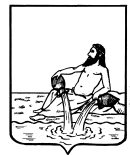 ВЕЛИКОУСТЮГСКАЯ ДУМА                              ВЕЛИКОУСТЮГСКОГО МУНИЦИПАЛЬНОГО ОКРУГАРЕШЕНИЕот __________№  ____г.Великий Устюг Об утверждении Порядка перечисления муниципальными унитарнымипредприятиями Великоустюгского муниципального округа в бюджет округа части прибыли, остающейся послеуплаты налогов и иных обязательных платежейВ соответствии со статьей 62 Бюджетного кодекса Российской Федерации,  статьей 295 Гражданского кодекса Российской Федерации, статьей 17 Федерального закона от 14 ноября 2002 года N 161-ФЗ "О государственных и муниципальных унитарных предприятиях", руководствуясь статьями 25 и 28 Устава Великоустюгского муниципального округа Вологодской области,Великоустюгская Дума решила:	1. Утвердить прилагаемый Порядок перечисления муниципальными унитарными предприятиями Великоустюгского муниципального округа в бюджет Великоустюгского муниципального округа части прибыли, остающейся после уплаты налогов и иных обязательных платежей.2. Признать утратившим силу постановление Великоустюгской Думы от 23.02.2001 N 16 "Об установлении платы за использование муниципального имущества, находящегося в хозяйственном ведении предприятий».3. Настоящее решение вступает в силу после официального опубликования.Глава Великоустюгского муниципального округа Вологодской области 	                                                           А.В. КузьминПриложение к решениюВеликоустюгской Думыот         №ПОРЯДОК ПЕРЕЧИСЛЕНИЯ МУНИЦИПАЛЬНЫМИ УНИТАРНЫМИПРЕДПРИЯТИЯМИ ВЕЛИКОУСТЮГСКОГО МУНИЦИПАЛЬНОГО ОКРУГА В БЮДЖЕТ ВЕЛИКОУСТЮГСКОГО МУНИЦИПАЛЬНОГО ОКРУГА ЧАСТИ ПРИБЫЛИ, ОСТАЮЩЕЙСЯ ПОСЛЕ УПЛАТЫ НАЛОГОВ И ИНЫХ ОБЯЗАТЕЛЬНЫХ ПЛАТЕЖЕЙ (далее – Порядок)1. Общие положенияНастоящий Порядок разработан в целях повышения эффективности использования муниципального имущества и обеспечения поступления в  бюджет Великоустюгского муниципального округа (далее – бюджет округа) части прибыли муниципальных унитарных предприятий Великоустюгского муниципального округа, остающейся после уплаты налогов и иных обязательных платежей (далее – части прибыли муниципальных унитарных предприятий).Порядок исчисления, порядок и сроки уплаты части прибыли муниципальных унитарных предприятийГлавным администратором доходов бюджета округа от поступлений части прибыли муниципальных унитарных предприятий, является финансовое управление администрации Великоустюгского муниципального округа Вологодской области (далее – финансовое управление).2.2. Часть прибыли муниципального унитарного предприятия, подлежащая перечислению в  бюджет округа, исчисляется муниципальным унитарным предприятием самостоятельно по итогам финансово-хозяйственной деятельности за год на основании данных бухгалтерской отчетности.Муниципальные унитарные предприятия в срок до 25 апреля года следующего за отчетным представляют в финансовое управление расчеты части прибыли муниципальных унитарных предприятий, подлежащей перечислению в бюджет округа, по форме согласно приложению к настоящему Порядку. Одновременно с расчетом предоставляются заверенные руководителем предприятия копии декларации по налогу на прибыль (для предприятий, применяющих основную систему налогообложения) и расчеты суммы прибыли, остающейся после уплаты налогов и иных обязательных платежей (для предприятий, применяющих специальные режимы налогообложения).Норматив отчислений части прибыли муниципальных унитарных предприятий  в бюджет округа устанавливается в размере 20 процентов части прибыли муниципальных унитарных предприятий. Перечисление части прибыли муниципальных унитарных предприятий в бюджет округа производится не позднее 01 мая года, следующего за отчетным.Сумма излишне уплаченных платежей подлежит зачету в счет предстоящих платежей, уплаты задолженности по пеням, исчисленным в соответствии с настоящим Порядком, либо возврату муниципальному унитарному предприятию в порядке, предусмотренном настоящим Порядком. Возврат (зачет) излишне (ошибочно) уплаченных (взысканных) платежей производится на основании письменного заявления муниципального унитарного предприятия в течение одного месяца со дня подачи заявления.3. Ответственность муниципальных унитарных предприятий за несвоевременное перечисление части прибыли, остающейсяв распоряжении предприятий после уплаты налогов и иных обязательных платежей3.1. За нарушение сроков перечисления части прибыли муниципальных унитарных предприятий в бюджет округа начисляются проценты за каждый день просрочки, исходя из расчета одной трехсотой действующей в это время ключевой ставки Банка России.Руководители муниципальных унитарных предприятий несут персональную ответственность за достоверность данных о результатах финансово-хозяйственной деятельности предприятия, правильность исчисления и своевременность уплаты платежей, представление отчетности.Приложениек Порядку В финансовое управление администрации Великоустюгского муниципального округа Вологодской областиот _____________________________________________________________________________________(полное наименование предприятия)____________________________________________Ф.И.О. ответственного лица (исполнителя)телефон: ___________________________________ИНН ________________________________________РАСЧЕТчасти прибыли муниципальных унитарныхпредприятий, подлежащей перечислению в бюджетВеликоустюгского муниципального округа,за __________ годРуководитель предприятия                             Главный бухгалтер_______________ (___________________) _______________ (___________________)         подпись         расшифровка подписи        подпись            расшифровка подписиПояснительная записка к проекту решения Великоустюгской Думы «Об утверждении Порядка перечисления муниципальными унитарными предприятиями Великоустюгского муниципального округа в бюджет округа части прибыли, остающейся после уплаты налогов и иных обязательных платежей»Предлагаемый проект решения разработан в соответствии со статьей 62 Бюджетного кодекса Российской Федерации,  статьей 295 Гражданского кодекса Российской Федерации, статьей 17 Федерального закона от 14 ноября 2002 года N 161-ФЗ "О государственных и муниципальных унитарных предприятиях", в целях повышения эффективности использования муниципального имущества и обеспечения поступления в  бюджет Великоустюгского муниципального округа части прибыли муниципальных унитарных предприятий Великоустюгского муниципального округа, остающейся после уплаты налогов и иных обязательных платежей.Норматив отчислений части прибыли муниципальных унитарных предприятий  Великоустюгского муниципального округа, остающейся после уплаты налогов и иных обязательных платежей в бюджет округа предлагается  установить в размере 20 процентов  от указанной части прибыли муниципальных унитарных предприятий. Предлагаемый размер норматива отчислений соответствует нормативу отчислений, установленному постановлением Великоустюгской Думы от 23.02.2001 N 16 "Об установлении платы за использование муниципального имущества, находящегося в хозяйственном ведении предприятий» и действовавшему по состоянию на 01 января 2023 года.п/пПоказателиЕдиница измеренияВеличина показателя1Прибыль, остающаяся в распоряжении муниципального унитарного предприятия после уплаты налогов и иных обязательных платежей (размер прибыли определяется в соответствии с главой 25 Налогового кодекса Российской Федерации)руб.2Размер части прибыли муниципального унитарного предприятия, подлежащей перечислению в бюджет округа%203Часть прибыли, подлежащая перечислению в бюджет округаруб.